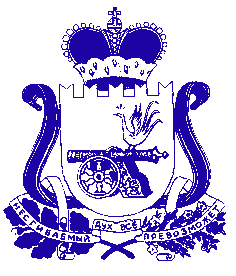 СОВЕТ ДЕПУТАТОВРУХАНСКОГОсельского ПОСЕЛЕНИЯЕРШИЧСКОГО района Смоленской областиРЕШЕНИЕот 26.11.2020 №25О принятии к сведению отчета об исполнении бюджета муниципального образования Руханского сельского поселения Ершичского района Смоленской области за 9 месяцев 2020 годаВ соответствии с пунктом 3.1.5 раздела 3 «Положения о бюджетном процессе в муниципальном образовании Руханского сельского поселения Ершичского района Смоленской области», утвержденным решением Совета депутатов Руханского сельского поселения Ершичского района Смоленской области от 23.06.2017г. №13/1,рассмотрев отчет об исполнении бюджета муниципального образования Руханского сельского поселения Ершичского района Смоленской области за 9 месяцев 2020 года, утвержденный распоряжением Администрации Руханского сельского поселения Ершичского района Смоленской области от 21.10.2020 №66-р, Совет депутатов Руханского сельского поселения Ершичского района Смоленской областиРЕШИЛ:1. Отчет об исполнении бюджета муниципального образования Руханского сельского поселения Ершичского района Смоленской области за 9 месяцев 2020 года по доходам в сумме 4 491898 рублей 39 копеек, по расходам в сумме 4 367156 рублей90 копеек с превышением доходов над расходами (профицит бюджета муниципального образования Руханского сельского поселения Ершичского района Смоленской области) в сумме 124 741 рубль 49 копеек утвержденный распоряжением Администрации Руханского сельского поселения Ершичского района Смоленской области от 21.10.2020 №66-р, принять к сведению (Отчет прилагается).2. Настоящее решение вступает в силу со дня его принятия и подлежит обнародованию на официальном сайте Администрации Руханского сельского поселения Ершичского района Смоленской области.Глава муниципального образованияРуханского сельского поселения Ершичского района Смоленской области                                  М.В.Пядин